蒋水华教授，博士，博士生导师，国家优青、中国科协青年托举人才、江西省杰出青年基金获得者、江西省“双千计划”入选者、江西省五一劳动奖章获得者，现任工程建设学院副院长。兼任国际岩土工程安全协会委员、中国岩石力学与工程学会露天开采与边坡工程专委会委员、中国大坝工程学会库坝渗流与控制专委会委员、江西省岩土力学与工程学会副秘书长、国际期刊Journal of Rock Mechanics and Geotechnical Engineering科学编辑、地质科技通报编委、人民珠江编委等。主要从事水利水电岩土工程可靠度及灾害风险分析方面的教学与科研工作。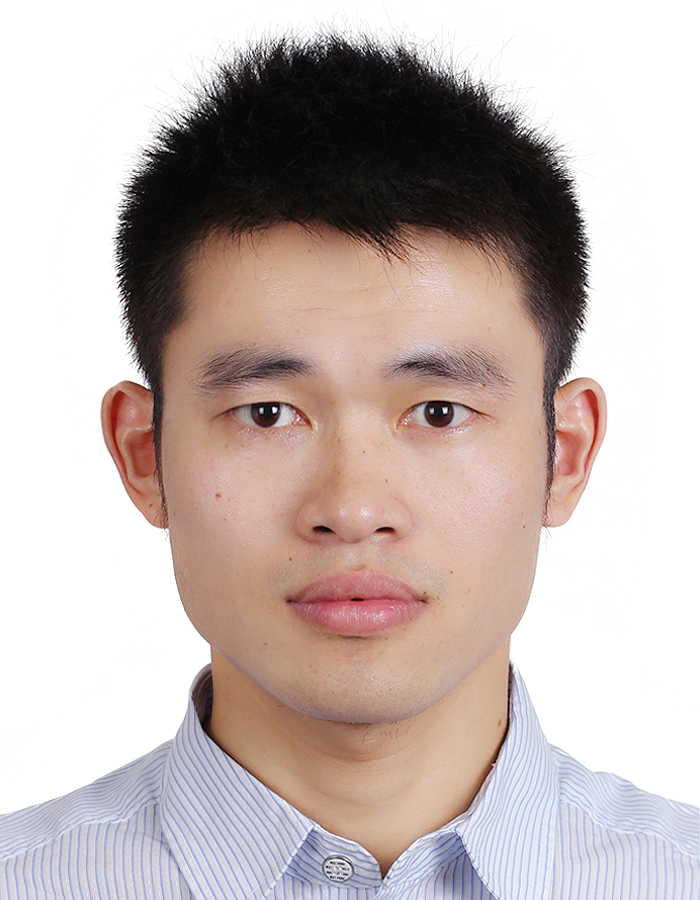 近年来主持国家自然科学基金4项、江西省自然科学基金5项，在边坡可靠度分析、岩土体参数概率反分析、降雨诱发边坡失稳、溃坝/堤洪水演进模拟及灾害风险评估方面取得系列研究成果。出版专著3部、教材1本，以第一/通讯作者发表SCI论文33篇（ESI高被引论文9篇、ESI热点论文3篇，单篇最高他引240余次）、权威中文EI期刊论文41篇，H指数=34。另外，授权国家发明专利/计算机软件著作权登记22件，先后荣获中国岩石力学与工程学会和湖北省优秀博士学位论文奖、教育部自然科学奖一等奖（排名第5）、Computer and Geotechnics期刊最佳论文奖、中国大坝工程学会科技进步奖特等奖（排名第12）等。电子邮箱：sjiangaa@ncu.edu.cn个人主页：http://teacher.ncu.edu.cn/publish/ncujsh/教育经历：2011-9至2014-12，武汉大学，水利水电工程，博士2012-6至2014-4，香港科技大学，岩土工程，博士联培2009-9至2011-6，武汉大学，水利工程，硕士2005-9至2009-6，长春工程学院，农业水利工程，学士工作经历：2023-11至今，南昌大学，工程建设学院副院长2022-12至今，南昌大学，工程建设学院，教授、博导2017-12至2022-12，南昌大学，工程建设学院，副教授（期间于2019-9至2020-1，澳大利亚纽卡斯尔大学，岩土科学与工程卓越研究中心（Priority Research Centre for Geotechnical Science and Engineering，PRCGSE），访问副教授，合作导师：Prof. Jinsong Huang；2021-11增选为博导）2014-12至2017-12，南昌大学，工程建设学院，讲师（期间于2015-9至2017-3，慕尼黑工业大学，土木、地质与环境工程学院，博士后，合作导师：Prof. Daniel Straub）代表性科研项目（限5项）：国家自然科学基金优秀青年科学基金项目，52222905、边坡可靠度分析及灾害风险防控、2023/01-2025/12、在研、负责人。国家自然科学基金面上项目，52179103、基于多源信息的降雨入渗下非均质边坡失稳机理及可靠度更新研究、2022/01-2025/12、在研、负责人。国家自然科学基金地区科学基金项目，41867036、基于贝叶斯方法的节理岩质边坡随机裂隙网络修正及可靠性研究、2019/01-2022/12、结题、负责人。国家自然科学基金青年科学基金项目，51509125、高边坡锚索体系性能退化模型及时变可靠度研究、2016/01-2018/12、结题、负责人。江西省自然科学基金重点项目，20224ACB204019，降雨诱发非均质堆积体滑坡大变形破坏机理及早期识别方法研究、2023/01-2025/12、在研、负责人。代表性科研成果（限10项）：Jiang, S. H., Liu, X., Ma, G.*, and Rezania, M. (2023). Stability analysis of heterogeneous infinite slopes under rainfall-infiltration by means of an improved Green-Ampt model[J]. Canadian Geotechnical Journal. https://doi.org/10.1139/cgj-2023-0203Jiang, S. H., Chen, J. D., Wang, Z. Z.*, Zheng, J., Huang, J., and Lü, Q. (2023). Three-dimensional discrete element analysis of jointed rock slope stability based on the universal elliptical disc model[J]. Rock Mechanics and Rock Engineering. https://doi.org/10.1007/s00603-023-03575-xJiang, S. H., Liu, X.*, Wang, Z. Z., Li, D. Q., and Huang, J. (2023). Efficient sampling of the irregular probability distributions of geotechnical parameters for reliability analysis[J]. Structural Safety, 101: 102309. https://doi.org/10.1016/j.strusafe.2022.102309Jiang, S. H., Huang, J.*, Griffiths, D. V., and Deng, Z. P. (2022). Advances in reliability and risk analyses of slopes in spatially variable soils: A state-of-the-art review[J]. Computers and Geotechnics, 141: 104498. (ESI高被引论文)https://doi.org/10.1016/j.compgeo.2021.104498Jiang, S. H.*, Huang, J., Qi, X. H., and Zhou, C. B. (2020). Efficient probabilistic back analysis of spatially varying soil parameters for slope reliability assessment[J]. Engineering Geology, 271: 105597. https://doi.org/10.1016/j.enggeo.2020.105597Jiang, S. H.*, Papaioannou, I., and Straub, D. (2018). Bayesian updating of slope reliability in spatially variable soils with in-situ measurements[J]. Engineering Geology, 239: 310-320. https://doi.org/10.1016/j.enggeo.2018.03.021Jiang, S. H.*, and Huang, J. (2016). Efficient slope reliability analysis at low-probability levels in spatially variable soils[J]. Computers and Geotechnics, 75: 18-27. http://dx.doi.org/10.1016/j.compgeo.2016.01.016Jiang, S. H., Li, D. Q.*, Cao, Z. J., Zhou, C. B., and Phoon, K. K. (2015). Efficient system reliability analysis of slope stability in spatially variable soils using Monte Carlo simulation[J]. ASCE Journal of Geotechnical and Geoenvironmental Engineering, 141(2): 04014096. (ESI高被引论文).http://dx.doi.org/10.1061/(ASCE)GT.1943-5606.0001227Li, D. Q.*, Jiang, S. H., Cao, Z. J., Zhou, W., Zhou, C. B., and Zhang, L. M. (2015). A multiple response-surface method for slope reliability analysis considering spatial variability of soil properties[J]. Engineering Geology, 187: 60-72. (ESI高被引和热点论文)http://dx.doi.org/10.1016/j.enggeo.2014.12.003Jiang, S. H., Li, D. Q.*, Zhang, L. M., and Zhou, C. B. (2014). Slope reliability analysis considering spatially variable shear strength parameters using a non-intrusive stochastic finite element method[J]. Engineering Geology, 168: 120-128. (ESI高被引论文)http://dx.doi.org/10.1016/j.enggeo.2013.11.006